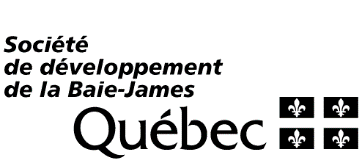 DEMANDE DE FORMATIONNom, prénom :		Titre :	Organisme :		Service :	Objectif(s) recherché(s) :	 Titre du cours :	 Nombre d’heures :	 Signature du requérant : ________________________	Date de la demande : ____/____/____Signature du supérieur : ________________________	Disponibilité budgétaire : 		# de compte : Signature du supérieur : ________________________ 	# de compte : Réservé au responsable de la « Loi favorisant le développement de la formation de la main-d’œuvre (Ressources humaines).Reçu le :	________________________Signature du responsable :	__________________________________Interne    Externe   Établissement d’enseignement :	 Endroit de la formation :	Date de la formation :	Autres coûts estimés :	Coût d’inscription : Total : 